Окончательное открепление пациентаДля того, чтобы окончательно открепить пациента, не прикрепляя к другой МО, следует во вкладке «Окончательные открепления» нажать кнопку «Создать заявку на окончательное открепление» (Рис. 1)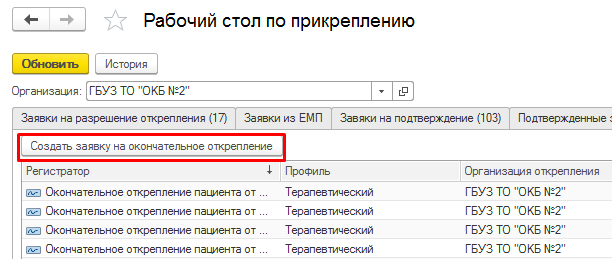 Рис. 1Откроется форма создания заявки, после заполнения всех необходимых полей следует нажать кнопку «Провести и закрыть» (Рис. 2)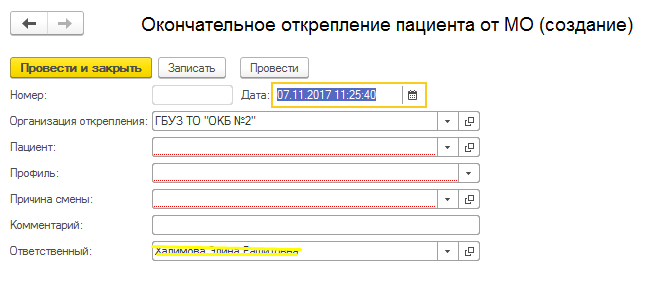 Рис. 2Пациент – выбор из справочника (Рис. 3)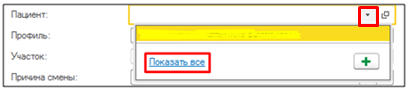 Рис. 3Профиль – выпадающий список (Рис. 4)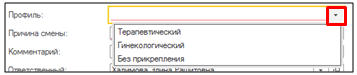 Рис. 4Причина смены – выбор из справочника (Рис. 5)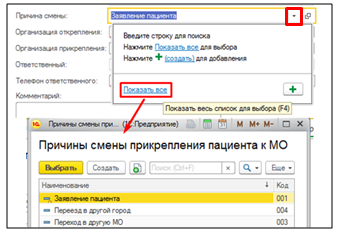 Рис. 5Во вкладке «Прикрепления к МО» содержатся все прикрепления пациентов, вкладка необходима только для просмотра (Рис. 6).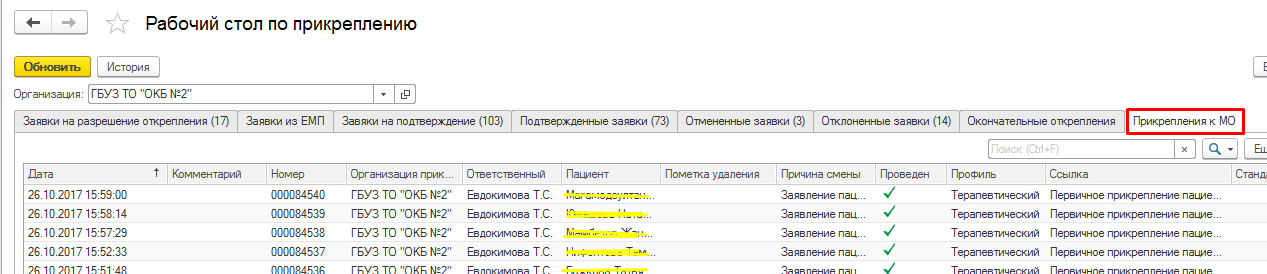 Рис. 6